ЧЕРКАСЬКА ОБЛАСНА РАДАГОЛОВАР О З П О Р Я Д Ж Е Н Н Я03.11.2021                                                                                      № 461-рПро поновленняна роботі ОРЛЕНКА В.В.Відповідно до статті 55 Закону України «Про місцеве самоврядування                      в Україні», підпункту 3 пункту 3 рішення обласної ради від 16.12.2016                                  № 10-18/VII «Про управління суб’єктами та об’єктами спільної власності територіальних громад сіл, селищ, міст Черкаської області», на виконання рішення Соснівського районного суду м. Черкаси від 28.10.2021 у справі                         № 712/8198/21 (вступна та резолютивна частини):ПОНОВИТИ ОРЛЕНКА Володимира Васильовича на роботі виконуючим обов’язки директора обласного комунального підприємства «Готельний комплекс «Дніпро» Черкаської обласної ради з 23 липня 2021 року.Голова								А. ПІДГОРНИЙ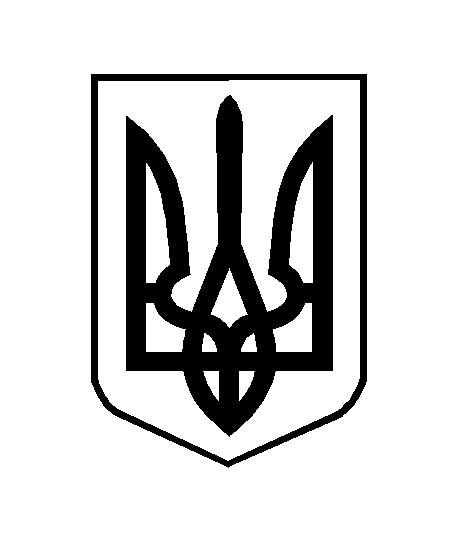 